Prot. n.:  011-34/2017Data:      07. 06. 2017VERBALE della 10a seduta ordinaria della Commissione per le questioni della nazionalità italiana, tenutasi il 7 giugno 2017 con inizio alle ore 15.30 nella sala riunioni del Sindaco del Comune di Isola, Riva del Sole, 8. Membri presenti: Ambra Šlosar Karbič, Felice Žiža, Ljubo Klanjšček, Simona Angelini, Marisa Višnjevec Tiljak, Sebastjan MoratoMembri assenti: /Altri presenti: Amina Dudine, Presidente della CI Dante Alighieri,Kristina Zelić, Capo dell’Ufficio attività sociali del Comune di Isola;Nina Kasal, traduttrice del Comune di Isola.La Presidente costata che la Commissione raggiunge il quorum, sono infatti presenti tutti i membri.La Presidente apre la seduta e  mette ai voti il seguente  ordine del giorno:Convalida del verbale della 9a seduta ordinaria della Commissione, tenutasi il 22 marzo 2017;Ente pubblico di educazione e istruzione Scuola Elementare Dante Alighieri Isola - Osnovna šola Dante Alighieri Izola:Relazione annuale dell'ente pubblico di educazione e istruzione Scuola Elementare Dante Alighieri Isola - Osnovna šola Dante Alighieri Izola per l'anno 2016;Piano annuale di lavoro dell'ente pubblico di educazione e istruzione Scuola Elementare Dante Alighieri Isola - Osnovna šola Dante Alighieri per l'anno scolastico 2016/2017;Piano finanziario dell'ente pubblico di educazione e istruzione Scuola Elementare Dante Alighieri Isola - Osnovna šola Dante Alighieri Izola per l'anno 2017;Proposta del Decreto di modifica e integrazione del Decreto di fondazione dell'istituto pubblico di educazione e istruzione Scuola Elementare Dante Alighieri Isola - OŠ Dante Alighieri Izola, seconda lettura;Varie.I membri presenti non hanno osservazioni e convalidano all'unanimità l’ordine del giorno proposto. Dei 6 membri presenti della Commissione per le questioni della nazionalità italiana, 6 si esprimono, 6 votano a favore, nessuno contro.Al punto 1 Convalida del verbale della 9a seduta ordinaria della Commissione, tenutasi il 22 marzo 2017La Presidente apre la discussione sul verbale. Siccome non ci sono osservazioni o proposte, la Presidente chiude la discussione e mette il verbale ai voti.I membri della Commissione per le questioni della nazionalità italiana convalidano il verbale della 10a seduta ordinaria della Commissione. Di sei (6) membri presenti, sei (6) si esprimono e sei (6) votano a favore.Al punto 2 Ente pubblico di educazione e istruzione Scuola Elementare Dante Alighieri Isola - Osnovna šola Dante Alighieri Izola:Relazione annuale dell'ente pubblico di educazione e istruzione Scuola Elementare Dante Alighieri Isola - Osnovna šola Dante Alighieri Izola per l'anno 2016;Piano annuale di lavoro dell'ente pubblico di educazione e istruzione Scuola Elementare Dante Alighieri Isola - Osnovna šola Dante Alighieri per l'anno scolastico 2016/2017;Piano finanziario dell'ente pubblico di educazione e istruzione Scuola Elementare Dante Alighieri Isola - Osnovna šola Dante Alighieri Izola per l'anno 2017.La Preside della Scuola elementare Dante Alighieri, la Sig.ra Simona Angelini presenta la Relazione annuale per il 2016, il Piano annuale di lavoro per l’anno scolastico 2016/2017 e il Piano finanziario per l’anno 2017.La Presidente apre la discussione alla quale partecipano: Felice Žiža, Ambra Šlosar Karbič, Simona Angelini, Amina Dudine e Kristina Zelić.Felice Žiža e Ambra Šlosar Karbič esprimono i propri complimenti alla Preside per la sua rielezione alla carica. Va lodata anche la collaborazione con la SE Vojka Šmuc, che favorsice l’insegnamento della lingua italiana agli alunni delle scuole della maggioranza. Gli alunni sono in aumento, c’è continuità di iscrizione dei bambini dall’asilo alla scuola. Le classi sono sempre più numerose, rimane quindi il problema dello spazio. Amina Dudine suggerisce che si potrebbe usare l’edificio in degrado accanto alla scuola, Kristina Zelić sottolinea che l’edificio è di proprietà dell’Università del Litorale (proprietà del 99% e solo 1% del Comune). Ambra Šlosar Karbič sottolinea che ci sono molti bambini da fuori (da altre città, ma anche Italiani che si trasferiscono a Isola). Simona Angelini evidenzia il fatto che il tetto della scuola verso l’ambulatorio ha perdite.La Presidente chiude la discussione e mette ai voti le seguenti delibere:1a DELIBERA La Commissione per le questioni della nazionalità italiana concorda con la Relazione annuale dell’ente pubblico di educazione e istruzione Scuola elementare Dante Alighieri per l’anno 2016, e la sottopone all’esame del Consiglio comunale e a prenderne atto.2a DELIBERA La Commissione per le questioni della nazionalità italiana concorda con il Piano annuale di lavoro dell’ente pubblico di educazione e istruzione Scuola elementare Dante Alighieri per l’anno scolastico 2016/2017, e lo sottopone all’esame del Consiglio comunale e a prenderne atto.3a DELIBERA La Commissione per le questioni della nazionalità italiana concorda con il Piano finanziario dell’ente pubblico di educazione e istruzione Scuola elementare Dante Alighieri per l’anno 2017, e lo sottopone all’esame del Consiglio comunale e a prenderne atto.I membri della Commissione accolgono le Delibere all’unanimità, di sei (6) membri presenti, sei (6) votano a favore, nessuno contro.Al punto 3 Proposta del Decreto di modifica e integrazione del Decreto di fondazione dell'istituto pubblico di educazione e istruzione Scuola Elementare Dante Alighieri Isola - OŠ Dante Alighieri Izola, seconda letturaIl Capo dell’Ufficio attività sociali, Kristina Zelić presenta la proposta del Decreto di modifica e integrazione del Decreto di fondazione dell'istituto pubblico di educazione e istruzione Scuola elementare Dante Alighieri Isola – Osnovna šola Dante Alighieri Izola. Tutte le osservazioni presentate alla prima lettura della proposta del Decreto sono state accettate, tranne una (relativa alla proposta di aggiungere all’articolo 3 del Decreto un nuovo, sesto comma che recita: »(6) Per esigenze connesse ad investimenti o spese urgenti ed impreviste, necessarie al normale funzionamento dei servizi offerti dall'istituto, la Preside, in quanto responsabile dell'istituto, può disporre dell'eccedenza delle entrate sulle uscite informando i due cofondatori.«).I membri della Commissione per le questioni della nazionalità italiana accolgono di comune accordo con votazione il seguente atto di:4a DELIBERA La Commissione per le questioni della nazionalità italiana ha esaminato la proposta del Decreto di modifica e integrazione del Decreto di fondazione dell'istituto pubblico di educazione e istruzione Scuola elementare Dante Alighieri Isola – Osnovna šola Dante Alighieri Izola, la sottopone all’esame e all’accoglimento del Consiglio comunale alla sua seconda lettura.Al punto 4 VarieAmina Dudine propone di mettere all’ordine del giorno di una delle prossime sedute il problema dell’attuazione del bilinguismo nel Comune di Isola. Ci sono dubbi sul Decreto sull’attuazione del bilinguismo nel territorio nazionalmente misto del Comune di Isola. Bisogna anche delucidare alcuni punti con l’Ispettorato e vigilanza comunale. Felice Žiža sottolinea che il Comune di Pirano non dispone di tale decreto, si è parlato alla CAN anche di redigere un unico decreto per le quattro comunità della nazionalità italiana. Il Centro per la cultura, lo sport e le manifestazioni stampa alcuni biglietti solo in lingua slovena. Si raccolgono attualmente le firme per la denominazione del parco in Piazza Grande. Con tutto il rispetto per il pittore Benčič, sarebbe bello il parco fosse dedicato ai pescatori. Si potrebbe dedicare a Benčič una galleria. Felice Žiža dice che si sta parlando con il Sindaco di mettere il vecchio nome delle vie oltre al nome attuale.La seduta si conclude alle ore 16.41.          L a  P r e s i d e n t e                                                                                                            Ambra Šlosar Karbič, m.p.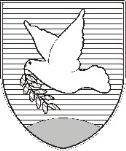 OBČINA IZOLA – COMUNE DI ISOLAOBČINSKI SVET – CONSIGLIO COMUNALEKomisija za vprašanja italijanske narodnostiCommissione per le questioni della nazionalità italianaSončno nabrežje 8 – Riva del Sole 8	6310 Izola – IsolaTel: 05 66 00 100, Fax: 05 66 00 110E-mail: posta.oizola@izola.siWeb: http://www.izola.si/